wg rozdzielnika ZAWIADOMIENIE O WYNIKU POSTĘPOWANIADotyczy:  postępowania w trybie podstawowym na wymianę stolarki drzwiowej na II piętrze wraz z robotami towarzyszącymi w budynku nr 3 przy ul. Tokarzewskiego – Karaszewicza 4 w K-3598 w Warszawie, sprawa nr 18/22 (ID: 612035).Niniejszym informuję, że w postępowaniu o udzielenie w/w zamówienia publicznego, prowadzonym w trybie podstawowym bez przeprowadzenia negocjacji Zamawiający postanawia, co następuje:  wybrać Wykonawcę FRB REMAX Ryszard Walczykowski, 03-734 Warszawa, ul. Targowa 68 m. 7, którego oferta spełnia wymagania określone w Specyfikacji Warunków Zamówienia i zaoferował następujący bilans kryteriów: cenę w wysokości 462 620,86 zł, okres gwarancji na wykonaną robotę budowlaną 60 miesięcy i uzyskał 100 punktów. Poniżej Zamawiający przedstawia informacje dotyczące nazw i siedzib Wykonawców, którzy złożyli oferty wraz z ich streszczeniem:Umowa z wybranym wykonawcą zostanie podpisana w trybie art. 308 ust. 2 ustawy Pzp.   Przed otwarciem ofert Zamawiający podał wartość zamówienia, którą zamierza przeznaczyć na jego realizację tj. 486.679,60 zł.  Zawiadomienie o wyniku postępowania, zgodnie z postanowieniem art. 253 ustawy Pzp wysłane zostało do Wykonawców biorących udział w postępowaniu o udzielenie zamówienia. Od niniejszego rozstrzygnięcia przysługują środki ochrony prawnej 
na zasadach określonych w dziale IX ,,Środki ochrony prawnej’’ ustawy Pzp.	DOWÓDCA                      płk Janusz KRUPARenata KACZOR
tel.: 261-824-21509.06.2022 r.T – 2611 – B4       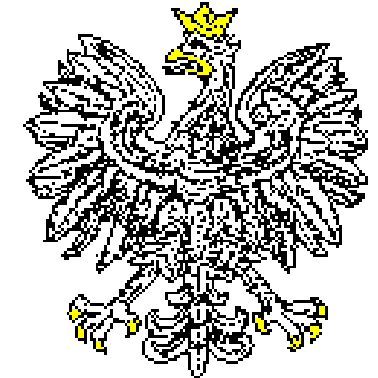 JEDNOSTKA WOJSKOWANR 2063Nr JW2063.SZPubl.2611.18.19.2022Data 09.06.2022 r.02-097 W a r s z a w a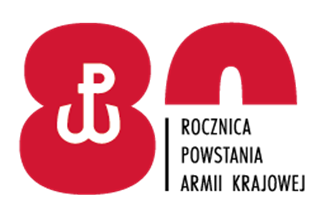 Warszawa, dnia 09.06.2022 r.Numer ofertyNazwa (firma), adres wykonawcy,
 NIP i RegonCena (zł)Okres gwarancji (m-ce)Ocena (pkt)1Przedsiębiorstwo Produkcyjno Handlowo Usługowe ADBUD Adam Sojka28-142 Tuczępy, Niziny 62, NIP: 6551826420REGON: 292487808739 453,446037,54+40=77,542FRB REMAX Ryszard Walczykowski03-734 Warszawa, ul. Targowa 68 m. 7NIP: 5241019920REGON: 011135355462 620,866060+40=100